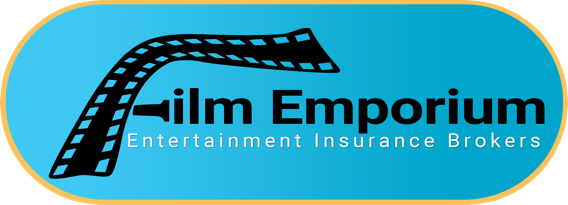 SPECIAL EVENT INSURANCE APPLICATIONPlease do not print this form.  Simply fill in the blanks, save and submit/email to insurance@filmemporium.com.APPLICANT INFORMATION The EventUnderwriting QuestionsGeneral Liability* - $1,000,000 Damage To Rented Premises limit available only on events 7 days or lessLiquor LiabilityFor Music/Concert EventsFor Sporting EventsFor Retreat/Overnight EventsAdditional Coverages (Optional)Participants Medical (Not available for all types of events)Group Travel Accident – to protect accidental death & dismemberment coverage to all your employees and independent contractors while traveling and while on location.Errors & Omissions Liability – to protect you from claims alleging copyright and trademark infringement, invasion of privacy, plagiarism, defamation of character and other related media perils.Employee Benefits Liability – to protect you from claims alleging wrongful acts, errors or omissions in administering your employee benefit plansFiduciary Liability – to protect you from claims alleging wrongful acts, errors or omissions in the administration of your pension plans.Kidnap & Ransom – to provide the funds and experienced security personnel to negotiate the ransom demand and/or extortion demand.Directors  & Officers liability – to provide protection to the directors & officers of the corporation in their capacity as officers & directors from claims alleging wrongful acts.Non-Owned Aircraft liability – to protect you if you charter an aircraftNon-Owned Watercraft liability – to protect you if you charter an watercraft for both the hull and liability exposureWeather Insurance – to provide reimbursement for the expenses and/or potential lost revenue associated with a specific event.Umbrella liability would provide higher limits of liability coverage over the General Liability, Auto liability and employers liability.Employment Practices Liability – would provide coverage for claims alleging wrongful termination, sexual harassment and discrimination from past, present or potential employees.State Notifications:ALASKA: A person who knowingly and with the intent to injure, defraud, or deceive an insurance company files a claim containing false, incomplete, or misleading information is guilty of a felony.ARKANSAS: Any person who knowingly presents a false or fraudulent claim for payment of a loss or benefit or knowingly presents false information in an application for insurance may be guilty of a crime and subject to fines and confinement in prison.CALIFORNIA: For your protection California law requires the following to appear on this form. Any person who knowingly presents false or fraudulent claim for the payment of a loss is guilty of a crime and may be subject to fines and confinement in prison. Any person who knowingly files a statement of claim containing any false or misleading information is subject to criminal and civil penalties.COLORADO: It is unlawful to knowingly provide false, incomplete or misleading facts or information to an insurance company for the purpose of defrauding or attempting to defraud the company. Penalties may include imprisonment, fines, denial of insurance and civil damages. Any insurance company or agent of an insurance company who knowingly provides false, incomplete or misleading facts or information to a policyholder or claimant for the purpose of defrauding or attempting to defraud the policy holder or claimant with regard to a settlement or award payable from insurance proceeds shall be reported to the Colorado Division of Insurance within the Department of Regulatory Agencies.DELAWARE: Any person who knowingly, and with the intent to injure, defraud or deceive an insurer, files a statement of claim containing any false, incomplete or misleading information is guilty of a felony.  DISTRICT OF COLUMBIA: WARNING: It is a crime to provide false or misleading information to an insurer for the purpose of defrauding the insurer or any other person. Penalties include imprisonment and/or fines. In addition, any insurer may deny insurance benefits if false information materially related to a claim was provided by the applicant.FLORIDA: Any person who knowingly and with intent to injure, defraud or deceive any insurer files a false statement of claim or an application) containing any false, incomplete or misleading information is guilty of a felony of the third degree.HAWAII: For your protection, Hawaii law requires you to be informed that presenting a fraudulent claim for payment of a loss or benefit is a crime punish able by fines, imprisonment or both.IDAHO: Any person who knowingly, and with the intent to defraud or deceive any false, incomplete or misleading information is guilty of a felony.INDIANA: A person who knowingly and with the intent to defraud an insurer files a statement of claims containing any false, incomplete or misleading information commits a felony.KENTUCKY: Any person who knowingly and with the intent to defraud an insurance company or other person files an application for insurance or statement of claim containing any materially false information or conceals, for the purpose of misleading, information concerning any fact material thereto commits a fraudulent insurance act, which is a crime.LOUISIANA, MAINE AND TENNESSEE: Any person who knowingly and with the intent to defraud any insurance company or another person, files a statement of claim contain any materially false information, or conceals for the purpose of misleading, information concerning any fact, material thereto, commits a fraudulent insurance act, which is a crime, subject to criminal prosecution and civil penalties. Insurance benefits may also be denied.MINNESOTA: A person who submits an application or files a claim with intent to defraud or helps commit a fraud against an insurer is guilty of a crime.NEBRASKA: Any person who knowingly presents false information in an application for insurance or viatical settlement contract is guilty of a crime and may be subject to fines and confinement in prison.NEVADA: Pursuant to NRS 686A.291, any person who knowingly and willfully files a statement that contains any false, incomplete or misleading information concerning a material fact is guilty of a felony.NEW HAMPSHIRE: Any person who, with the purpose to injure, defraud or deceive any insurance company, files a statement of claim containing any false, incomplete or misleading information is subject to prosecution and punishment for insurance fraud, as provided in RSA 638:20.NEW JERSEY: Any person who includes any false or misleading information on an application for an insurance policy is subject to criminal and civil penalties.NEW MEXICO: Any person who knowingly presents false information in an application for insurance is guilty of a crime and may be subject to civil fines and criminal penalties.NEW YORK: Any persons who knowingly and with the intent to defraud any insurance company or other person files an application for insurance or statement of claim containing any materially false information or conceals for the purpose of misleading, information concerning any fact material thereto, commits a fraudulent insurance act, which is a crime and shall also be subject to a civil penalty not to exceed five thousand dollars and the stated value of the claim for each such violation.OHIO: Any person who, with the intent to defraud or knowing that he is facilitating a fraud against an insurer, submits an application or files a claim containing a false or deceptive statement is guilty of insurance fraud.OKLAHOMA: WARNING: Any person who knowingly and with the intent to injure, defraud or deceive any insurer, makes any claim for the proceeds of an insurance policy containing any false, incomplete or misleading information is guilty of a felony.OREGON: Any person who knowingly presents a false or fraudulent claim for payment of a loss or benefit or knowingly presents materially false information in an application for insurance may be guilty of a crime and may be subject to fines and confinement in prison.PENNSYLVANIA: Any person who knowingly and with the intent to defraud any insurance company or other person files an application for insurance or statement of claim containing any materially false information or conceals for the purpose of misleading, information concerning any fact thereto commits a fraudulent insurance act, which is a crime and subjects such a person to criminal and civil penalties.UTAH: For your protection, Utah law requires the following to be included in this application: Any person who knowingly presents false or fraudulent underwriting information, files or causes to be filed a false or fraudulent claim for disability compensation or medical benefits, or submits a false or fraudulent report or billing for health care fees or other professional services is guilty of a crime and may be subject to fines and confinement in state prison.VIRGINIA: It is a crime to knowingly provide false, incomplete or misleading information to an insurance company for the purpose of defrauding the company. Penalties include imprisonment, fines and denial of insurance benefits.WASHINGTON: It is a crime to knowingly provide false, incomplete, or misleading information to an insurance company for the purposes of defrauding the company. Penalties include imprisonment, fines and denial of insurance benefits.WEST VIRGINIA: Any person who knowingly presents a false or fraudulent claim for payment of a loss or benefit or knowingly presents false information in an application for insurance is guilty of a crime and may be subject to fines and confinement in prison.NY License # BR-1001302          
CA License   # 0I36156 dba in CA as New York
Film Emporium Insurance Services
Film Emporium
1890 Palmer Ave., #403 | Larchmont, NY 10538
(800)  371-2555 | insurance@filmemporium.comInsured Name:Insured Name:Insured Name:Primary Contact Name:Primary Contact Name:Primary Contact Name:Address:(US address only, no PO Boxes)Address:(US address only, no PO Boxes)Address:(US address only, no PO Boxes)Address:(US address only, no PO Boxes)Address:(US address only, no PO Boxes)Address:(US address only, no PO Boxes)Phone #:Fax #:In business under present management since:In business under present management since:In business under present management since:In business under present management since:The Applicant is:The Applicant is: An Individual	     A Partnership     A Corporation     LLC    Other:        An Individual	     A Partnership     A Corporation     LLC    Other:        An Individual	     A Partnership     A Corporation     LLC    Other:        An Individual	     A Partnership     A Corporation     LLC    Other:        An Individual	     A Partnership     A Corporation     LLC    Other:       E-Mail Address:E-Mail Address:Event Name:Event Name:Event Name:Venue Name:Venue Name:Venue Name:Venue Address:Venue Address:Venue Address:Venue Address:Venue Address:Venue Address:Event Description:Event Description:Event Description:Event Website Address:Event Website Address:Event Website Address:Budget:Budget:$     $     $     $     Anticipated Gross Revenue:Anticipated Gross Revenue:Anticipated Gross Revenue:Anticipated Gross Revenue:$     $     $     $     $     Event DatesEvent DatesFrom:From:From:To:Total Number of Days:Total Number of Days:Event will be held:   Indoors    Outdoors Indoors    Outdoors Indoors    Outdoors Indoors    Outdoors Indoors    Outdoors Indoors    Outdoors Indoors    Outdoors Indoors    Outdoors Indoors    Outdoors Indoors    Outdoors Indoors    Outdoors Indoors    Outdoors Indoors    Outdoors Indoors    OutdoorsMaximum Daily Attendance:Maximum Daily Attendance:Maximum Daily Attendance:Maximum Daily Attendance:Anticipated Daily Attendance:Anticipated Daily Attendance:Anticipated Daily Attendance:Number of Participants/Performers:Number of Participants/Performers:Number of Participants/Performers:Number of Participants/Performers:Number of Participants/Performers:Number of Participants/Performers:Number of Participants/Performers:Will the event include any stunts, weapons, pyrotechnics, aircrafts, car races, mechanical devices, inflatables, animals, camping, cattle drives, childcare operations, food vending, rides, parades, rodeos, tattooing, body piercing, water activity, or other hazardous activities?Will the event include any stunts, weapons, pyrotechnics, aircrafts, car races, mechanical devices, inflatables, animals, camping, cattle drives, childcare operations, food vending, rides, parades, rodeos, tattooing, body piercing, water activity, or other hazardous activities?Will the event include any stunts, weapons, pyrotechnics, aircrafts, car races, mechanical devices, inflatables, animals, camping, cattle drives, childcare operations, food vending, rides, parades, rodeos, tattooing, body piercing, water activity, or other hazardous activities?Will the event include any stunts, weapons, pyrotechnics, aircrafts, car races, mechanical devices, inflatables, animals, camping, cattle drives, childcare operations, food vending, rides, parades, rodeos, tattooing, body piercing, water activity, or other hazardous activities?Will the event include any stunts, weapons, pyrotechnics, aircrafts, car races, mechanical devices, inflatables, animals, camping, cattle drives, childcare operations, food vending, rides, parades, rodeos, tattooing, body piercing, water activity, or other hazardous activities? Yes     Noa)If yes, please explain:b)Who is responsible for this activity?Who is responsible for this activity?Who is responsible for this activity?c)If the above activities are managed by a vendor, exhibitor or sub-contractor, do they have their own liability insurance in place listing you as Additional Insured?If the above activities are managed by a vendor, exhibitor or sub-contractor, do they have their own liability insurance in place listing you as Additional Insured?If the above activities are managed by a vendor, exhibitor or sub-contractor, do they have their own liability insurance in place listing you as Additional Insured?If the above activities are managed by a vendor, exhibitor or sub-contractor, do they have their own liability insurance in place listing you as Additional Insured? Yes     NoWill any of the events occur in a bar or nightclub?Will any of the events occur in a bar or nightclub?Will any of the events occur in a bar or nightclub?Will any of the events occur in a bar or nightclub?Will any of the events occur in a bar or nightclub? Yes     Noa)If Yes, are those events occurring in a bar or nightclub open to the public?If Yes, are those events occurring in a bar or nightclub open to the public?If Yes, are those events occurring in a bar or nightclub open to the public?If Yes, are those events occurring in a bar or nightclub open to the public? Yes     NoWill the event take place within the United States?Will the event take place within the United States?Will the event take place within the United States?Will the event take place within the United States?Will the event take place within the United States? Yes     NoWill the applicant sub-contract any other companies for the insured event(s)?
(crew paid directly as individuals are not sub-contractors)Will the applicant sub-contract any other companies for the insured event(s)?
(crew paid directly as individuals are not sub-contractors)Will the applicant sub-contract any other companies for the insured event(s)?
(crew paid directly as individuals are not sub-contractors)Will the applicant sub-contract any other companies for the insured event(s)?
(crew paid directly as individuals are not sub-contractors)Will the applicant sub-contract any other companies for the insured event(s)?
(crew paid directly as individuals are not sub-contractors) Yes     Noa)If yes, will these sub-contractors provide a certificate of insurance, naming you as Additional Insured?If yes, will these sub-contractors provide a certificate of insurance, naming you as Additional Insured?If yes, will these sub-contractors provide a certificate of insurance, naming you as Additional Insured?If yes, will these sub-contractors provide a certificate of insurance, naming you as Additional Insured? Yes     NoWill there be security at the insured event(s)?Will there be security at the insured event(s)?Will there be security at the insured event(s)?Will there be security at the insured event(s)?Will there be security at the insured event(s)? Yes     Noa)If no, please explain: If no, please explain: If yes, please answer the following:If yes, please answer the following:If yes, please answer the following:If yes, please answer the following:If yes, please answer the following:If yes, please answer the following:b)Who is responsible for the security?Who is responsible for the security?Who is responsible for the security?c)If provided by anyone other than the venue, does the security company carry its own insurance naming you as Additional Insured?If provided by anyone other than the venue, does the security company carry its own insurance naming you as Additional Insured?If provided by anyone other than the venue, does the security company carry its own insurance naming you as Additional Insured?If provided by anyone other than the venue, does the security company carry its own insurance naming you as Additional Insured? Yes     Nod)If other, please describe:If other, please describe:If other, please describe:Have you had any liability or property losses in the past 5 years?Have you had any liability or property losses in the past 5 years?Have you had any liability or property losses in the past 5 years?Have you had any liability or property losses in the past 5 years?Have you had any liability or property losses in the past 5 years? Yes     NoWill alcohol be served at the event?Will alcohol be served at the event?Will alcohol be served at the event?Will alcohol be served at the event?Will alcohol be served at the event? Yes     NoWill there be any temporary structures built/installed for the event?Will there be any temporary structures built/installed for the event?Will there be any temporary structures built/installed for the event?Will there be any temporary structures built/installed for the event?Will there be any temporary structures built/installed for the event? Yes     Noa)If yes, please explain:b)If yes, who is responsible for building/installing the structure?If yes, who is responsible for building/installing the structure?If yes, who is responsible for building/installing the structure?If yes, who is responsible for building/installing the structure?c)If a subcontractor is responsible, will they name your company as an Additional Insured on their insurance policy?If a subcontractor is responsible, will they name your company as an Additional Insured on their insurance policy?If a subcontractor is responsible, will they name your company as an Additional Insured on their insurance policy?If a subcontractor is responsible, will they name your company as an Additional Insured on their insurance policy? Yes     NoPlease select a General Liability limit:Please select a General Liability limit:Damage To Rented Premises*:Damage To Rented Premises*:Do you require a waiver of subrogation?Do you require a waiver of subrogation? Yes     No Yes     Noa)Who is requiring the waiver?Who is requiring the waiver?b)What is their involvement in the event?What is their involvement in the event?Is Liquor Liability Insurance coverage is needed?Is Liquor Liability Insurance coverage is needed?Is Liquor Liability Insurance coverage is needed? Yes     Noa)  Will alcohol be served by a Licensed bartender?Will alcohol be served by a Licensed bartender? Yes     Nob)  If No, who will be serving the alcohol?If No, who will be serving the alcohol?c)  Describe training and/or experience of persons serving alcohol:Describe training and/or experience of persons serving alcohol:d)  Average age of attendees:Average age of attendees:e)  What measures are in place to prevent the service of alcohol to minor and/or intoxicated persons? What measures are in place to prevent the service of alcohol to minor and/or intoxicated persons? f)Does the Applicant have a valid Liquor License?Does the Applicant have a valid Liquor License? Yes     Nog)Will there be an open bar?Will there be an open bar? Yes     Noh)Is BYOB (bring your own bottle) allowed?Is BYOB (bring your own bottle) allowed? Yes     Noi)Will alcohol be served by the drink?Will alcohol be served by the drink? Yes     Noj)Estimated alcohol gross receipts?Estimated alcohol gross receipts?$     k)Have you ever been assessed a fine or violation of law concerning the sale, serving or providing of alcohol? Have you ever been assessed a fine or violation of law concerning the sale, serving or providing of alcohol?  Yes     Nok)If yes, please explain:l)Has the applicant had any occurrences that have arisen out of the sale, serving, or providing of any alcoholic beverage?Has the applicant had any occurrences that have arisen out of the sale, serving, or providing of any alcoholic beverage? Yes     Nol)If yes, please explain:m)Are servers, bartenders and parking valets required to participate in alcohol awareness programs?Are servers, bartenders and parking valets required to participate in alcohol awareness programs? Yes     Non)Is there a designated driver program or escort service provided for those unable to drive?Is there a designated driver program or escort service provided for those unable to drive? Yes     Noo)Is there a limit placed on the quantity of alcoholic beverages purchased at one time?Is there a limit placed on the quantity of alcoholic beverages purchased at one time? Yes     Noo)If yes, please explain:Artist Name: Artist Name: Genres (please check all that apply):Genres (please check all that apply):Genres (please check all that apply):Genres (please check all that apply):Genres (please check all that apply):Genres (please check all that apply):Genres (please check all that apply):Genres (please check all that apply):Genres (please check all that apply):Genres (please check all that apply):Genres (please check all that apply):Genres (please check all that apply):Genres (please check all that apply):Genres (please check all that apply):Genres (please check all that apply): Bluegrass Bluegrass Bluegrass Pop Pop Country Country Country Rock Classical Classical Classical Heavy Metal Gospel Gospel R&B/Soul R&B/Soul R&B/Soul Christian Christian Oldies Oldies Oldies Electronic Rap/Hip-Hop Rap/Hip-Hop Rap/Hip-Hop Jazz Jazz OtherIs seating assigned?Is seating assigned?Is seating assigned?Is seating assigned? Yes     No Yes     No Yes     No Yes     NoWhat type of seating?What type of seating?What type of seating?a)If other, please describe:If other, please describe:If other, please describe:If other, please describe:If other, please describe:Describe First Aid arrangements:Describe First Aid arrangements:Describe First Aid arrangements:Describe First Aid arrangements:Describe First Aid arrangements:Describe First Aid arrangements:Describe First Aid arrangements:What safeguards are in place to prevent injury to spectators?What safeguards are in place to prevent injury to spectators?What safeguards are in place to prevent injury to spectators?What safeguards are in place to prevent injury to spectators?What safeguards are in place to prevent injury to spectators?What safeguards are in place to prevent injury to spectators?What safeguards are in place to prevent injury to spectators?What safeguards are in place to prevent injury to spectators?What safeguards are in place to prevent injury to spectators?What safeguards are in place to prevent injury to spectators?Type of sports being played: Are participants required to sign a waiver?Are participants required to sign a waiver? Yes     NoAre participants required to provide proof of health insurance?Are participants required to provide proof of health insurance? Yes     NoAre safeguards in place to protect spectators?Are safeguards in place to protect spectators? Yes     NoWhat activities will be held at the event?What is the age range of the participants?For overnight events, please describe accommodations:What is the ratio of staff to participants?Do you require coverage for rented equipment?Do you require coverage for rented equipment?Do you require coverage for rented equipment?Do you require coverage for rented equipment?Do you require coverage for rented equipment?Do you require coverage for rented equipment? Yes     No Yes     No Yes     No Yes     No Yes     NoReplacement Value:$     $     a)What type of equipment is being rented?What type of equipment is being rented?What type of equipment is being rented?What type of equipment is being rented?b)Will the property be stored overnight?Will the property be stored overnight?Will the property be stored overnight?Will the property be stored overnight?Will the property be stored overnight?Will the property be stored overnight?Will the property be stored overnight?Will the property be stored overnight?Will the property be stored overnight?Will the property be stored overnight?Will the property be stored overnight?Will the property be stored overnight? Yes     Noc)If yes, please provide details on how it will be stored:If yes, please provide details on how it will be stored:If yes, please provide details on how it will be stored:If yes, please provide details on how it will be stored:If yes, please provide details on how it will be stored:If yes, please provide details on how it will be stored:If yes, please provide details on how it will be stored:d)Will the Insured be responsible for transporting the property?Will the Insured be responsible for transporting the property?Will the Insured be responsible for transporting the property?Will the Insured be responsible for transporting the property?Will the Insured be responsible for transporting the property?Will the Insured be responsible for transporting the property?Will the Insured be responsible for transporting the property?Will the Insured be responsible for transporting the property?Will the Insured be responsible for transporting the property?Will the Insured be responsible for transporting the property?Will the Insured be responsible for transporting the property?Will the Insured be responsible for transporting the property? Yes     Noe)If yes, how will it be protected from damage during transport?If yes, how will it be protected from damage during transport?If yes, how will it be protected from damage during transport?If yes, how will it be protected from damage during transport?If yes, how will it be protected from damage during transport?If yes, how will it be protected from damage during transport?If yes, how will it be protected from damage during transport?If yes, how will it be protected from damage during transport?If yes, how will it be protected from damage during transport?f)If no, who is transporting the property?If no, who is transporting the property?If no, who is transporting the property?If no, who is transporting the property?If no, who is transporting the property?If no, who is transporting the property?If no, who is transporting the property?g)Is the company transporting the property naming the Insured as Additonal Insured on their Insurance policy?Is the company transporting the property naming the Insured as Additonal Insured on their Insurance policy?Is the company transporting the property naming the Insured as Additonal Insured on their Insurance policy?Is the company transporting the property naming the Insured as Additonal Insured on their Insurance policy?Is the company transporting the property naming the Insured as Additonal Insured on their Insurance policy?Is the company transporting the property naming the Insured as Additonal Insured on their Insurance policy?Is the company transporting the property naming the Insured as Additonal Insured on their Insurance policy?Is the company transporting the property naming the Insured as Additonal Insured on their Insurance policy?Is the company transporting the property naming the Insured as Additonal Insured on their Insurance policy?Is the company transporting the property naming the Insured as Additonal Insured on their Insurance policy?Is the company transporting the property naming the Insured as Additonal Insured on their Insurance policy?Is the company transporting the property naming the Insured as Additonal Insured on their Insurance policy? Yes     Noh)Will the property stay in the possession of the Insured at all times prior to returning to rental company?Will the property stay in the possession of the Insured at all times prior to returning to rental company?Will the property stay in the possession of the Insured at all times prior to returning to rental company?Will the property stay in the possession of the Insured at all times prior to returning to rental company?Will the property stay in the possession of the Insured at all times prior to returning to rental company?Will the property stay in the possession of the Insured at all times prior to returning to rental company?Will the property stay in the possession of the Insured at all times prior to returning to rental company?Will the property stay in the possession of the Insured at all times prior to returning to rental company?Will the property stay in the possession of the Insured at all times prior to returning to rental company?Will the property stay in the possession of the Insured at all times prior to returning to rental company?Will the property stay in the possession of the Insured at all times prior to returning to rental company?Will the property stay in the possession of the Insured at all times prior to returning to rental company? Yes     Noi)If no, please explain:If no, please explain:j)Which equipment rental houses are you using?Which equipment rental houses are you using?Which equipment rental houses are you using?Which equipment rental houses are you using?Which equipment rental houses are you using?Which equipment rental houses are you using?Do you require Hired/Non-Owned Auto Liability?Do you require Hired/Non-Owned Auto Liability?Do you require Hired/Non-Owned Auto Liability?Do you require Hired/Non-Owned Auto Liability?Do you require Hired/Non-Owned Auto Liability?Do you require Hired/Non-Owned Auto Liability?Do you require Hired/Non-Owned Auto Liability?Do you require Hired/Non-Owned Auto Liability?Do you require Hired/Non-Owned Auto Liability? Yes     No Yes     No Yes     No Yes     No Yes     Noa)Are you required by contract to acquire Hired/Non-Owned Auto but are not being loaned, rented or leased any vehicles?Are you required by contract to acquire Hired/Non-Owned Auto but are not being loaned, rented or leased any vehicles?Are you required by contract to acquire Hired/Non-Owned Auto but are not being loaned, rented or leased any vehicles?Are you required by contract to acquire Hired/Non-Owned Auto but are not being loaned, rented or leased any vehicles?Are you required by contract to acquire Hired/Non-Owned Auto but are not being loaned, rented or leased any vehicles?Are you required by contract to acquire Hired/Non-Owned Auto but are not being loaned, rented or leased any vehicles?Are you required by contract to acquire Hired/Non-Owned Auto but are not being loaned, rented or leased any vehicles?Are you required by contract to acquire Hired/Non-Owned Auto but are not being loaned, rented or leased any vehicles?Are you required by contract to acquire Hired/Non-Owned Auto but are not being loaned, rented or leased any vehicles?Are you required by contract to acquire Hired/Non-Owned Auto but are not being loaned, rented or leased any vehicles?Are you required by contract to acquire Hired/Non-Owned Auto but are not being loaned, rented or leased any vehicles?Are you required by contract to acquire Hired/Non-Owned Auto but are not being loaned, rented or leased any vehicles? Yes     NoIf No, please answer the following:If No, please answer the following:If No, please answer the following:If No, please answer the following:If No, please answer the following:If No, please answer the following:If No, please answer the following:If No, please answer the following:If No, please answer the following:If No, please answer the following:If No, please answer the following:If No, please answer the following:If No, please answer the following:If No, please answer the following:b)Cost of hire:$     $     $     $     $     $     $     $     $     $     $     $     c)Are all drivers at least 25 years of age?Are all drivers at least 25 years of age?Are all drivers at least 25 years of age?Are all drivers at least 25 years of age?Are all drivers at least 25 years of age?Are all drivers at least 25 years of age?Are all drivers at least 25 years of age?Are all drivers at least 25 years of age? Yes     No Yes     No Yes     No Yes     No Yes     Nod)Do all drivers have a valid United States drivers license?Do all drivers have a valid United States drivers license?Do all drivers have a valid United States drivers license?Do all drivers have a valid United States drivers license?Do all drivers have a valid United States drivers license?Do all drivers have a valid United States drivers license?Do all drivers have a valid United States drivers license?Do all drivers have a valid United States drivers license? Yes     No Yes     No Yes     No Yes     No Yes     Noe) Do any of the hired vehicles seat more than 12 people?Do any of the hired vehicles seat more than 12 people?Do any of the hired vehicles seat more than 12 people?Do any of the hired vehicles seat more than 12 people?Do any of the hired vehicles seat more than 12 people?Do any of the hired vehicles seat more than 12 people?Do any of the hired vehicles seat more than 12 people?Do any of the hired vehicles seat more than 12 people? Yes     No Yes     No Yes     No Yes     No Yes     Nof)What will the vehicles be used for?What will the vehicles be used for?What will the vehicles be used for?Number of participants per day: Number of days:Accident Medical Expense Benefit (Excess Basis) Limit:Terms and ConditionsPlease carefully review the Terms and Conditions below:I represent that this application form has been completed after proper inquiry and, based on this inquiry, I represent the application contents are true, accurate, and not misleading.I represent that I understand and agree that if any of the contents of this application are intentionally untrue, inaccurate, or misleading, in any material respect, or if I fail to notify the insurance company of additional information that might render the contents of this application untrue, inaccurate, or misleading, in any material respect, then the insurance company is entitled to rescind any policy issued pursuant to this application.Any person who knowingly and with intent to defraud any insurance company or another person files an application for insurance containing any materially false information, or conceals for the purpose of misleading information concerning any fact material thereto, commits a fraudulent insurance act, which is a crime and subjects the person to criminal and civil penalties.  Please click the link below for individual state notices.I represent that I understand and agree that this application and all materials submitted in connection with this application are incorporated into and form the basis of any policy issued by the insurance company pursuant to this application.I represent that by signing this application I am representing that I am duly authorized to execute insurance contracts on behalf of the entity applying for this coverage and that all representations (whether verbal or written) made in connection with this application are made on behalf of and shall be fully binding upon such entity.A quotation received is not binding on the Insurer in any way.  By clicking 'Submit Application' you are not agreeing to purchase coverage.  If terms can be offered you will receive a free, no-obligation insurance quotation via email.  All quotes require underwriter’s approval and payment prior to binding.  Please read all exclusions indicated on the quotation.Please note that once coverage is bound, the policy cannot be cancelled.The insurance quotation will be based solely on the coverages and limits selected on this application.Please ask your Film Emporium, Inc. representative to further explain coverage details, exclusions (including stunts and/or other hazardous activities), limits or other provisions of any insurance policy, or to request a sample policy form. By submitting this application you indicate that you have read and accepted the Terms and Conditions above.Signature (Please type first and last name.)Signature (Please type first and last name.)Date (mm/dd/yyyy)Date (mm/dd/yyyy)Date (mm/dd/yyyy)Title